Projektas 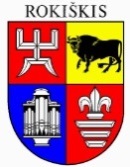 ROKIŠKIO RAJONO SAVIVALDYBĖS TARYBAS P R E N D I M ASDĖL VIENKARTINĖS PINIGINĖS PARAMOS SKYRIMO TVARKOS APRAŠO PATVIRTININMO2018 m. balandžio 27 d. Nr. TS-RokiškisVadovaudamasi Lietuvos Respublikos vietos savivaldos įstatymo 16 straipsnio 4 dalimi, 18 straipsnio 1 dalimi, Lietuvos Respublikos piniginės paramos nepasiturintiems gyventojams įstatymo 4 straipsnio 2 dalimi,  Rokiškio rajono savivaldybės taryba n u s p r e n d ž i a:1. Patvirtinti Vienkartinės piniginės paramos skyrimo tvarkos aprašą (pridedama).2. Pripažinti netekusiu galios Rokiškio rajono savivaldybės tarybos 2011 m. lapkričio 18 d. sprendimą Nr. TS-15.214 ,,Dėl Vienkartinės socialinės paramos teikimo komisijos ir jos veiklos nuostatų patvirtinimo“, Rokiškio rajono savivaldybės tarybos 2014 m. kovo 28 d. sprendimą Nr. TS-62 ,,Dėl Rokiškio rajono savivaldybės tarybos 2011 m. lapkričio 18 d. sprendimą Nr. TS-15.214 ,,Dėl Vienkartinės socialinės paramos teikimo komisijos ir jos veiklos nuostatų patvirtinimo“ dalinio pakeitimo“, Rokiškio rajono savivaldybės tarybos 2014 m. gruodžio 19 d. sprendimą Nr. TS-263 ,,Dėl Rokiškio rajono savivaldybės tarybos 2011 m. lapkričio 18 d. sprendimą Nr. TS-15.214 ,,Dėl Vienkartinės socialinės paramos teikimo komisijos ir jos veiklos nuostatų patvirtinimo“ dalinio pakeitimo“, Rokiškio rajono savivaldybės tarybos 2015 m. gegužės 29 d. sprendimą Nr. TS-156 ,,Dėl Rokiškio rajono savivaldybės tarybos 2011 m. lapkričio 18 d. sprendimą Nr. TS-15.214 ,,Dėl Vienkartinės socialinės paramos teikimo komisijos ir jos veiklos nuostatų patvirtinimo“ dalinio pakeitimo“, Rokiškio rajono savivaldybės tarybos 2015 m. rugsėjo 25 d. sprendimą Nr. TS-201 ,,Dėl Rokiškio rajono savivaldybės tarybos 2011 m. lapkričio 18 d. sprendimą Nr. TS-15.214 ,,Dėl Vienkartinės socialinės paramos teikimo komisijos ir jos veiklos nuostatų patvirtinimo“ dalinio pakeitimo“, Rokiškio rajono savivaldybės tarybos 2016 m. kovo 25 d. sprendimą Nr. TS-76 ,,Dėl Rokiškio rajono savivaldybės tarybos 2011 m. lapkričio 18 d. sprendimą Nr. TS-15.214 ,,Dėl Vienkartinės socialinės paramos teikimo komisijos ir jos veiklos nuostatų patvirtinimo“ dalinio pakeitimo“, Rokiškio rajono savivaldybės tarybos 2016 m. lapkričio 25 d. sprendimą Nr. TS-196 ,,Dėl Rokiškio rajono savivaldybės tarybos 2011 m. lapkričio 18 d. sprendimą Nr. TS-15.214 ,,Dėl Vienkartinės socialinės paramos teikimo komisijos ir jos veiklos nuostatų patvirtinimo‘‘ dalinio pakeitimo“.Sprendimas per vieną mėnesį gali būti skundžiamas Regionų apygardos administraciniam teismui, skundą (prašymą) paduodant bet kuriuose šio teismo rūmuose, Lietuvos Respublikos administracinių bylų teisenos įstatymo nustatyta tvarka.Savivaldybės meras					Antanas Vagonis		           					Zita Čaplikienė				PATVIRTINTA				Rokiškio rajono savivaldybės tarybos 2018 m. 				balandžio 27 d. sprendimu Nr. TS-VIENKARTINĖS PINIGINĖS PARAMOS SKYRIMO TVARKOS APRAŠASI SKYRIUSBENDROSIOS NUOSTATOS	1. Vienkartinės piniginės paramos skyrimo tvarkos aprašas (toliau – Aprašas) reglamentuoja vienkartinės piniginės paramos skyrimo sąlygas, dydžius, skyrimo ir mokėjimo tvarką.	2. Vienkartinė piniginė parama skiriama gyvenamąją vietą deklaravusiems vietą ir faktiškai gyvenantiems trumpiau ne kaip 12 mėnesių Rokiškio rajone vieniems ar bendrai gyvenantiems asmenims (toliau – asmenys), kurie nurodyti Lietuvos Respublikos piniginės socialinės paramos nepasiturintiems gyventojams įstatymo (toliau – Įstatymas) 1 straipsnio 2 dalyje.	3. Vienkartinė piniginė parama skiriama:	3.1. siekiant padėti tenkinti būtiniausius poreikius asmenims, kurių gaunamos pajamos yra nepakankamos, o gebėjimas pasirūpinti savimi dėl objektyvių, nuo jų nepriklausančių priežasčių yra ribotas:	3.1.1. šalpos senatvės pensininkams;	3.1.2. asmenims, grįžusiems iš laisvės atėmimo, kardomojo kalinimo vietų, socialinės ar psichologinės reabilitacijos įstaigų;	3.1.3.  asmenims būtinų dokumentų tvarkymui apmokėti;	3.2. siekiant padėti asmenims, atsidūrusiems sunkioje materialinėje padėtyje, nukentėjus nuo gaisrų, stichinių nelaimių, asmens sunkios ligos atveju, taip pat padėti kompensuoti asmens neįgalumo pasekmes:	3.2.1. neįgaliems;	3.2.2. asmenims jų sunkios ligos atveju;	3.2.3. asmenims, nukentėjusiems nuo gaisrų, stichinių nelaimių;	3.3. siekiant mažinti socialinę atskirtį:	3.3.1. asmenims, auginantiems vaikus, kuriems teikiamos apgyvendinimo savarankiško gyvenimo namuose paslaugos;	3.3.2. asmenims, kuriems teikiamos apgyvendinimo savarankiško gyvenimo namuose paslaugos;	3.3.3. asmenims, turintiems būsto išlaikymo skolų ir neturintiems lėšų kietam kurui įsigyti;	3.4. siekiant pagerbti ilgaamžius (sulaukusius 100 ir daugiau metų) Rokiškio rajono gyventojus.	4. Aprašas parengtas, vadovaujantis Įstatymu ir kitais Lietuvos Respublikos teisės aktais.	5. Apraše vartojamos sąvokos:	5.1. Bazinė socialinė išmoka (toliau – BSI) – nustatyta tvarka Lietuvos Respublikos Vyriausybės patvirtintas išmokos dydis.	5. 2. Namų turtas – namų apstatymo, buitiniam naudojimui bei vartojimui skiriami kilnojami daiktai.	5. 3. Valstybės remiamos pajamos (toliau – VRP) –nustatyta tvarka Lietuvos Respublikos patvirtintas valstybės remiamų pajamų dydis.	6. Kitos Apraše vartojamos sąvokos apibrėžtos Įstatyme.	7. Vienkartinė piniginė parama skiriama iš Rokiškio rajono savivaldybės biudžeto lėšų.II SKYRIUSVIENKARTINĖ PINIGINĖ PARAMA ŠALPOS SENATVĖS PENSININKAMS	8. Vienkartinės piniginės paramos dydis – 2 BSI dydžiai. 	9. Vienkartinė piniginė parama skiriama asmenims, gaunantiems šalpos senatvės pensijas, jei jiems nėra mokamos slaugos ar priežiūros (pagalbos) tikslinės kompensacijos, kurių vidutinės bendrai gyvenančių asmenų ar vieno gyvenančio asmens pajamos per mėnesį yra mažesnės už 1 VRP vienam asmeniui.III SKYRIUSVIENKARTINĖ PINIGINĖ PARAMA ASMENIMS, GRĮŽUSIEMS IŠ LAISVĖS ATĖMIMO, KARDOMOJO KALINIMO VIETŲ, SOCIALINĖS IR (AR) PSICHOLOGINĖS REABILITACIJOS ĮSTAIGŲ	10. Vienkartinės piniginės paramos dydis – iki 1 BSI dydžio.	11. Vienkartinė piniginė parama skiriama asmenims, grįžusiems iš laisvės atėmimo, kardomojo kalinimo vietų, socialinės ir (ar) psichologinės reabilitacijos įstaigų, kuriose praleido ne trumpiau kaip 6 mėn. 	12. Asmenys dėl šios paramos turi kreiptis per du mėnesius nuo pažymoje dėl paleidimo iš laisvės atėmimo, kardomojo, kalinimo vietos, socialinės ir (ar) psichologinės reabilitacijos įstaigos nurodytos paleidimo datos. IV SKYRIUSVIENKARTINĖ PINIGINĖ PARAMA ASMENIMS APMOKĖTI UŽ BŪTINŲ DOKUMENTŲ TVARKYMUI 	13. Vienkartinės piniginės paramos dydis – iki 1 BSI dydžio.	14. Vienkartinė piniginė parama skiriama asmenims apmokėti už būtinų dokumentų tvarkymą šiais atvejais:	14.1. kai asmuo nedraustas privalomuoju sveikatos draudimu ir neturi asmens tapatybės dokumento ir dėl to negali gauti socialinių garantijų ir reikiamo medicininio gydymo ligoninėse;	14.2. kai asmuo nedraustas privalomuoju sveikatos draudimu ir neturi lėšų sumokėti už asmens tapatybės dokumentą.V SKYRIUSVIENKARTINĖ PINIGINĖ PARAMA NEĮGALIESIEMS	15. Vienkartinės piniginės paramos dydis – iki 4 BSI dydžių.	16. Vienkartinė piniginė parama skiriama neįgaliems asmenims, jei vidutinės bendrai gyvenančių asmenų ar vieno asmens pajamos per mėnesį yra mažesnės už 2 VRP dydžio vienam asmeniui. Konkretus paramos dydis nustatomas, atsižvelgiant į vieno gyvenančio asmens šeimyninę padėtį, bendrai gyvenančių asmenų sudėtį, nustatytą darbingumo lygį, auginamus vaikus iki 18 metų (besimokančius Lietuvos Respublikos įregistruotose bendrojo lavinimo ar profesinėse mokyklose pagal dieninę mokymo formą arba aukštosiose mokyklose pagal dieninę ar nuolatinę studijų formą – iki 24 metų).VI SKYRIUSVIENKARTINĖ PINIGINĖ PARAMA ASMENIMS JŲ SUNKIOS LIGOS ATVEJU	17. Vienkartinės piniginės paramos dydis – iki 4 BSI dydžių.	18. Vienkartinė piniginė parama sunkios ligos, įrašytos į Lietuvos Respublikos sveikatos apsaugos ministro įsakymu patvirtintą Sunkių ligų sąrašą (toliau – Sunkių ligų sąrašas), skiriama asmenims, kurių vidutinės bendrai gyvenančių asmenų ar vieno gyvenančio asmens pajamos yra mažesnės už 2 VRP dydžius vienam asmeniui.	19. Kreipiantis dėl vienkartinės piniginės paramos sunkios ligos atveju būtina pateikti gydymo įstaigos su nurodytais  ligos kodais ar diagnoze, nurodant, kad asmens liga, sveikatos būklė atitinka Sunkių ligų sąrašą. Gydymo įstaigos pažyma turi būti išduota per tris mėnesius iki prašymo skirti vienkartinę piniginę paramą pateikimo dienos.VII SKYRIUSVIENKARTINĖ PINIGINĖ PARAMA ASMENIMS, NUKENTĖJUSIEMS NUO GAISRŲ, STICHINIŲ NELAIMIŲ	20. Vienkartinės piniginės paramos dydis – iki 30 BSI dydžių.	21. Vienkartinė piniginė parama skiriama asmenims, jei gaisras, stichinė nelaimė suniokojo nuosavybės teise priklausantį neapdraustą ar draustą, bet pagal draudimo sutartį tai nėra draudžiamasis įvykis, nekilnojamąjį turtą, kuris yra vienintelis asmens turimas gyvenamasis būstas, nukentėjusiems dėl gaisro, stichinės nelaimės, kai vidutinės mėnesio pajamos, tenkančios vienam iš bendrai gyvenančių asmenų ar vienam gyvenančiam asmeniui per mėnesį, yra mažesnės kaip 5 VRP dydžiai, įvertinus jų gyvenimo ir buities sąlygas ir surašius jų patikrinimo aktą. 	22. a vienkartinė piniginė parama skiriama, atsižvelgiant į jiems priklausančio turto dalį.	23. Asmenys dėl šios paramos turi kreiptis per tris mėnesius nuo gaisro ar stichinės nelaimės dienos.VIII SKYRIUSVIENKARTINĖ PINIGINĖ PARAMA ASMENIMS, TURINTIEMS BŪSTO IŠLAIKYMO SKOLŲ IR NETURINTIEMS LĖŠŲ KIETAM KURUI ĮSIGYTI 	24. Vienkartinės piniginės paramos dydis – iki 3 BSI dydžių.	25. Vienkartinės piniginė parama skiriama asmenims, turintiems būsto išlaikymo skolų (būsto šildymo ir (ar) karšto vandens, geriamojo vandens, jei asmenys su paslaugų tiekėjais yra pasirašę sutartį, kai vidutinės bendrai gyvenančių asmenų ar vieno gyvenančio asmens pajamos per mėnesį neviršija 1 VRP dydžio vienam asmeniui.	26. Vienkartinė piniginė parama skiriama asmenims kietam kurui įsigyti, kai vidutinės bendrai gyvenančių asmenų ar vieno gyvenančio asmens pajamos per mėnesį neviršija 1 VRP dydžio vienam asmeniui.IX SKYRIUSVIENKARTINĖ PINIGINĖ PARAMA ILGAAMŽIAMS (SULAUKUSIEMS 100 IR DAUGIAU METŲ ASMENIMS)	27. Vienkartinės piniginės paramos dydis – 3 BSI dydžiai.	28. Vienkartinė piniginė parama skiriama asmenims, kuriems sukako šimtas ir daugiau metų, šios sukakties proga seniūnijos seniūno teikimu.X SKYRIUSKREIPIMASIS DĖL VIENKARTINĖS PINIGINĖS PARAMOS	29. Dėl vienkartinės piniginės paramos skyrimo asmenys kreipiasi į savivaldybės administracijos padalinius – seniūnijas, kuriose dirba socialinio darbo organizatoriai, arba į socialines paslaugas teikiančios įstaigos (Rokiškio socialinės paramos centro) padalinių socialinius darbuotojus. 	30. Kreipdamiesi dėl vienkartinės piniginės paramos, asmenys užpildo prašymą (priedas) ir pateikia dokumentus, įrodančius teisę į vienkartinę piniginę paramą, ir visą teisingą informaciją apie save ir bendrai gyvenančius asmenis, savo ir bendrai gyvenančių asmenų veikos pobūdį, gaunamas pajamas ir kitą vienkartinei piniginei paramai skirti būtiną informaciją. 	31. Prie prašymo, be kitų dokumentų, išskyrus Aprašo 3.1.2, 31.3, 3.4 papunkčiuose nurodytus atvejus, pridedamos asmenų pažymos apie įstatymo 17 straipsnyje nurodytas pajamas, gautas per 3 praėjusius mėnesius iki mėnesio, nuo kurio skiriama vienkartinė piniginė parama.	32. Pažymas apie paleidimą iš laisvės atėmimo, kardomosios kalinimo vietos, socialinės ir (ar) psichologinės (medicininės) reabilitacijos įstaigos, gydymo įstaigos pažymą su nurodytais ligos kodais ar diagnoze, nurodant, kad asmens liga, sveikatos būklė atitinka Sunkių ligų sąrašą, kompetentingų institucijų dokumentus (pažymas), patvirtinančius įvykusio gaisro, stichinės nelaimės faktą. 	33. Kiti dokumentai, atsižvelgiant į aplinkybes. 	34. Prašymas gali būti pateikiamas asmeniškai arba per atstovą (įgaliotą asmenį). Jei prašymas pateikiamas per atstovą (įgaliotą asmenį), pateikiami galiojantys atstovo asmens tapatybę ir atstovavimą patvirtinantys dokumentai (duomenys).	35. Seniūnijų arba socialinės įstaigos socialiniai darbuotojai įvertina asmens arba bendrai gyvenančių asmenų buities sąlygas surašydami buities tyrimo aktą, ir su prašymu (kartu su reikalingais dokumentais) pateikia ne vėliau kaip prieš 3 dienas iki komisijos posėdžio Socialinės paramos ir sveikatos skyriaus atsakingam specialistui. XI SKYRIUSVIENKARTINĖS PINIGINĖS PARAMOS SKYRIMAS / NESKYRIMAS	36. Socialinės paramos ir sveikatos skyriaus atsakingas specialistas, sutikrinęs asmenų prašymus ir kitus dokumentus, pateikia juos svarstyti Vienkartinės piniginės paramos skyrimo komisijai (toliau – Komisijai), sudarytai Rokiškio rajono savivaldybės administracijos direktoriaus įsakymu. Komisijos darbą reglamentuoja Vienkartinės piniginės paramos skyrimo komisijos darbo reglamentas. 	37. Komisija nagrinėja asmenų prašymus skirti vienkartinę piniginę paramą.  Asmenims, kuriems Komisijos sprendimu neskirta vienkartinė piniginė parama, informuojami  raštu.	38. Vienkartinė piniginė parama skiriama, atsižvelgiant į Komisijos protokolinį nutarimą, savivaldybės administracijos direktoriaus įsakymu. 	39. Vienkartinė piniginė parama savivaldybės administracijos direktoriaus įsakymu išmokama per seniūnijas arba socialines paslaugas teikiančią  įstaigą. 	40. Vienkartinė piniginės paramos teikimo formos:	40.1. pinigine forma (seniūnija perveda asmeniui į nurodytą asmeninę sąskaitą);	40.2. nepinigine forma (asmeniui skirta parama pervedama seniūnijos arba socialines paslaugas teikiančios įstaigos vardu, apmokant  patirtas išlaidas ir surašant  nurašymo aktą).	41. Socialinės paramos ir sveikatos atsakingas specialistas suveda vienkartinės piniginės paramos prašymus į socialinės paramos apskaitos sistemą ,,Parama‘‘.XII SKYRIUSBAIGIAMOSIOS NUOSTATOS	42. Savivaldybės administracija užtikrina asmens pateiktų duomenų konfidencialumą teisės nustatyta tvarka.	43. Vienkartinė piniginė parama skiriama vieną kartą per metus.	44. Sprendimai dėl vienkartinės piniginės skyrimo ar neskyrimo gali būti skundžiami teisės aktų nustatyta tvarkaVienkartinės piniginės paramos skyrimo aprašo 				priedas(Prašymo skirti vienkartinę piniginę paramą forma)(Nurodoma įstaiga, kurioje pildomas prašymas)PRAŠYMAS SKIRTI VIENKARTINĘ PARAMĄ                                                            20   m. ......................d.          	Prašau skirti vienkartinę paramą..........................................................................	Prašau vienkartinę piniginę paramą mokėti :	pinigine forma (nurodyti  banko sąskaitą)	nepinigine forma (nurodyti seniūniją arba socialinės paslaugas teikiančią įstaigą)	Pridedami dokumentai:	1.	2.	3.Patvirtinu, kad pateikta informacija teisinga-------------------------------------                                                                                  (parašas, vardas, pavardė)Pareiškėjas  -------------------------------------------------------------------                          (parašas, vardas, pavardė)I. DUOMENYS APIE VIENKARTINĖS PARAMOS PRAŠANTĮ ASMENĮIR (AR) BENDRAI GYVENANČIUS ASMENIS* Asmens faktinės gyvenamosios vietos adresas nurodomas tik tuo atveju, jeigu jis nėra deklaravęs gyvenamosios vietos arba jo faktinė gyvenamoji vieta nesutampa su deklaruota gyvenamąja vieta.** Kito suaugusio bendrai gyvenančio asmens ir vaikų deklaruotos ir faktinės gyvenamosios vietos adresai nurodomi tik tuo atveju, jeigu nesutampa su asmens deklaruota ar faktine gyvenamąja vieta. II. DUOMENYS APIE PARAMOS PRAŠANČIO ASMENS IR (AR) BENDRAI GYVENANČIŲ ASMENŲ PAJAMAS	Bendrai gyvenančių asmenų (vieno gyvenančio asmens) paskutinių 3 mėnesių (nurodykite mėnesius) iki kreipimosi dėl paramos vidutinės pajamos yra (nurodykite sumą) Eur arba kreipimosi mėnesio (nurodykite pavadinimą) vidutinės mėnesio pajamos yra (nurodykite sumą) Eur.                    	Lentelėje nurodomos bendrai gyvenančių asmenų (vieno gyvenančio asmens) paskutinių 3 mėnesių pajamos arba kreipimosi mėnesio pajamos.	Lentelė nepildoma, jeigu gaunate socialinę pašalpą ar socialinę paramą mokiniams (nurodykite paramos rūšį).III. ATSAKOMYBĖ	Patvirtinu, kad mano pateikta informacija yra teisinga.	Esu informuotas (-a) ir sutinku, kad:	1. Kreipiantis dėl vienkartinės piniginės paramos privalau pateikti visą teisingą informaciją. 	2. Sudarysiu seniūnijų ir socialines paslaugas teikiančios įstaigos socialiniams darbuotojams galimybę tikrinti mano (su manimi bendrai gyvenančių asmenų) gyvenimo sąlygas, turimą turtą ir užimtumą.(parašas)                                                        (vardas ir pavardė)SPRENDIMO PROJEKTO  ,,DĖL VIENKARTINĖS PINIGINĖS PARAMOS SKYRIMO TVARKOS APRAŠO PATVIRTINIMO‘‘AIŠKINAMASIS RAŠTAS	Parengto projekto tikslai ir uždaviniai. Patvirtinti Vienkartinės piniginės paramos skyrimo tvarkos aprašą,  	Šiuo metu teisinis reglamentavimas. Lietuvos Respublikos vietos savivaldos įstatymas ir Piniginės paramos nepasiturintiems gyventojams įstatymas.	Sprendimo projekto esmė. Vienkartinė piniginė parama finansuojama iš savivaldybės biudžeto lėšų. Šiuo tarybos sprendimu siūloma patvirtinti naują Vienkartinės piniginės paramos skyrimo tvarką. Šiuo sprendimu numatoma skirti vienkartinę paramą, siekiant padėti patenkinti būtiniausius poreikius asmenims, kurių gaunamos pajamos yra nepakankamos, o gebėjimas pasirūpinti savimi dėl objektyvių, nuo jų nepriklausančių priežasčių yra ribotas. Vienkartinė parama skiriama  šalpos senatvės pensininkams, grįžusiems iš laisvės atėmimo vietų. Vienkartinė parama skiriama asmenims dėl būtinų dokumentų tvarkymo, parama skiriama neįgaliems, asmenims sunkios ligos atveju, nukentėjusiems nuo gaisro, turintiems būsto išlaikymo skolų. Taip pat siūloma skirti  vienkartinę paramą  ir ilgaamžiams, sulaukusiems 100 metų.	Galimos pasekmės, priėmus siūlomą tarybos sprendimo projektą:	teigiamos – bus reglamentuota vienkartinė piniginė parama, atsižvelgiant į asmens arba bendrai gyvenančių asmenų pajamas.	neigiamų – nėra.	Kokia sprendimo nauda Rokiškio rajono gyventojams. Vienkartinė piniginė parama 1 BSI skiriama grįžusiems iš laisvės atėmimo, kardomojo kalinimo vietų, kuriose praleido ne trumpiau kaip 6 mėn., taip pat vienkartinė parama iki 1 BSI skiriama asmenims apmokėti už būtinų dokumentų tvarkymą. Atsižvelgiant į bendrai gyvenančių asmenų ar vieno gyvenančio asmens pajamas per mėnesį, jei jos mažesnės už 1 VRP vienam asmeniui, vienkartinė parama 2 BSI  skiriama šalpos senatvės pensininkams. Vienkartinė parama iki 4 BSI siūloma skirti neįgaliems, asmenims jų sunkios ligos atveju, tačiau jei pajamos bendrai gyvenančių asmenų ar vieno gyvenančio asmens per mėnesį mažesnės už 2 VRP vienam asmeniui. Siūloma vienkartinė parama  iki 30 BSI dydžių nukentėjus nuo gaisrų, stichinių nelaimių (tačiau jei pajamos bendrai gyvenančių asmenų ar vieno gyvenančio asmens per mėnesį mažesnės už 5 VRP vienam  asmeniui). Siūloma  iki 3 BSI dydžių parama, turintiems būsto išlaikymo skolų ir neturintiems lėšų kietam kurui įsigyti (tačiau jei pajamos bendrai gyvenančių asmenų ar vieno gyvenančio asmens per mėnesį mažesnės už 1 VRP vienam asmeniui). Tai pat siūloma, neatsižvelgiant į pajamas, skirti 3BSI paramą ilgaamžiams, sulaukusiems 100 ir daugiau metų.	Finansavimo šaltiniai ir lėšų poreikis: iš savivaldybės biudžeto.	Suderinamumas su Lietuvos Respublikos galiojančiais teisės norminiais aktais: 	Projektas neprieštarauja galiojantiems teisės aktams	Sprendimo projekto antikorupcinis vertinimas. Teisės akte nenumatoma reguliuoti visuomeninių santykių, susijusių su LR korupcijos prevencijos įstatymo 8 str. 1 d. numatytais veiksniais, todėl teisės aktas nevertintinas antikorupciniu požiūriu.Socialinės paramos ir sveikatos skyriaus vedėjo pavaduotoja		Zita  Čaplikienė						         VARDASPAVARDĖASMENS KODASASMENS KODASASMENS KODASDeklaruota gyvenamoji vietaDeklaruota gyvenamoji vietaDeklaruota gyvenamoji vietaDeklaruota gyvenamoji vietaDeklaruota gyvenamoji vietaDeklaruota gyvenamoji vietaDeklaruota gyvenamoji vietaDeklaruota gyvenamoji vietaDeklaruota gyvenamoji vietaDeklaruota gyvenamoji vietaDeklaruota gyvenamoji vietaDeklaruota gyvenamoji vietaDeklaruota gyvenamoji vietaDeklaruota gyvenamoji vietaDeklaruota gyvenamoji vietaDeklaruota gyvenamoji vietaTel. Nr.Tel. Nr.Tel. Nr.Tel. Nr.Tel. Nr.Faktinė gyvenamoji vietaFaktinė gyvenamoji vietaFaktinė gyvenamoji vietaFaktinė gyvenamoji vietaFaktinė gyvenamoji vietaFaktinė gyvenamoji vietaFaktinė gyvenamoji vietaFaktinė gyvenamoji vietaFaktinė gyvenamoji vietaFaktinė gyvenamoji vietaFaktinė gyvenamoji vietaFaktinė gyvenamoji vietaFaktinė gyvenamoji vietaFaktinė gyvenamoji vietaFaktinė gyvenamoji vietaFaktinė gyvenamoji vietaEl. pašto adresasEl. pašto adresasEl. pašto adresasEl. pašto adresasEl. pašto adresasPareiškėjas: Vyras / žmona Asmuo, gyvenantis vienas Asmuo, vienas auginantis vaiką (-us) Partneris / partnerė                        (reikiamą žodį pabraukti)Pareiškėjas: Vyras / žmona Asmuo, gyvenantis vienas Asmuo, vienas auginantis vaiką (-us) Partneris / partnerė                        (reikiamą žodį pabraukti)Pareiškėjas: Vyras / žmona Asmuo, gyvenantis vienas Asmuo, vienas auginantis vaiką (-us) Partneris / partnerė                        (reikiamą žodį pabraukti)Pareiškėjas: Vyras / žmona Asmuo, gyvenantis vienas Asmuo, vienas auginantis vaiką (-us) Partneris / partnerė                        (reikiamą žodį pabraukti)Pareiškėjas: Vyras / žmona Asmuo, gyvenantis vienas Asmuo, vienas auginantis vaiką (-us) Partneris / partnerė                        (reikiamą žodį pabraukti)Pareiškėjas: Vyras / žmona Asmuo, gyvenantis vienas Asmuo, vienas auginantis vaiką (-us) Partneris / partnerė                        (reikiamą žodį pabraukti)Pareiškėjas: Vyras / žmona Asmuo, gyvenantis vienas Asmuo, vienas auginantis vaiką (-us) Partneris / partnerė                        (reikiamą žodį pabraukti)Pareiškėjas: Vyras / žmona Asmuo, gyvenantis vienas Asmuo, vienas auginantis vaiką (-us) Partneris / partnerė                        (reikiamą žodį pabraukti)Pareiškėjas: Vyras / žmona Asmuo, gyvenantis vienas Asmuo, vienas auginantis vaiką (-us) Partneris / partnerė                        (reikiamą žodį pabraukti)Pareiškėjas: Vyras / žmona Asmuo, gyvenantis vienas Asmuo, vienas auginantis vaiką (-us) Partneris / partnerė                        (reikiamą žodį pabraukti)Pareiškėjas: Vyras / žmona Asmuo, gyvenantis vienas Asmuo, vienas auginantis vaiką (-us) Partneris / partnerė                        (reikiamą žodį pabraukti)Pareiškėjas: Vyras / žmona Asmuo, gyvenantis vienas Asmuo, vienas auginantis vaiką (-us) Partneris / partnerė                        (reikiamą žodį pabraukti)Pareiškėjas: Vyras / žmona Asmuo, gyvenantis vienas Asmuo, vienas auginantis vaiką (-us) Partneris / partnerė                        (reikiamą žodį pabraukti)Pareiškėjas: Vyras / žmona Asmuo, gyvenantis vienas Asmuo, vienas auginantis vaiką (-us) Partneris / partnerė                        (reikiamą žodį pabraukti)Pareiškėjas: Vyras / žmona Asmuo, gyvenantis vienas Asmuo, vienas auginantis vaiką (-us) Partneris / partnerė                        (reikiamą žodį pabraukti)Pareiškėjas: Vyras / žmona Asmuo, gyvenantis vienas Asmuo, vienas auginantis vaiką (-us) Partneris / partnerė                        (reikiamą žodį pabraukti)Pareiškėjas: Vyras / žmona Asmuo, gyvenantis vienas Asmuo, vienas auginantis vaiką (-us) Partneris / partnerė                        (reikiamą žodį pabraukti)Pareiškėjas: Vyras / žmona Asmuo, gyvenantis vienas Asmuo, vienas auginantis vaiką (-us) Partneris / partnerė                        (reikiamą žodį pabraukti)Pareiškėjas: Vyras / žmona Asmuo, gyvenantis vienas Asmuo, vienas auginantis vaiką (-us) Partneris / partnerė                        (reikiamą žodį pabraukti)Pareiškėjas: Vyras / žmona Asmuo, gyvenantis vienas Asmuo, vienas auginantis vaiką (-us) Partneris / partnerė                        (reikiamą žodį pabraukti)Pareiškėjas: Vyras / žmona Asmuo, gyvenantis vienas Asmuo, vienas auginantis vaiką (-us) Partneris / partnerė                        (reikiamą žodį pabraukti)Pareiškėjas: Vyras / žmona Asmuo, gyvenantis vienas Asmuo, vienas auginantis vaiką (-us) Partneris / partnerė                        (reikiamą žodį pabraukti)Pareiškėjas: Vyras / žmona Asmuo, gyvenantis vienas Asmuo, vienas auginantis vaiką (-us) Partneris / partnerė                        (reikiamą žodį pabraukti)Pareiškėjas: Vyras / žmona Asmuo, gyvenantis vienas Asmuo, vienas auginantis vaiką (-us) Partneris / partnerė                        (reikiamą žodį pabraukti)Pareiškėjas: Vyras / žmona Asmuo, gyvenantis vienas Asmuo, vienas auginantis vaiką (-us) Partneris / partnerė                        (reikiamą žodį pabraukti)Pareiškėjas: Vyras / žmona Asmuo, gyvenantis vienas Asmuo, vienas auginantis vaiką (-us) Partneris / partnerė                        (reikiamą žodį pabraukti)Pareiškėjas: Vyras / žmona Asmuo, gyvenantis vienas Asmuo, vienas auginantis vaiką (-us) Partneris / partnerė                        (reikiamą žodį pabraukti)Pareiškėjas: Vyras / žmona Asmuo, gyvenantis vienas Asmuo, vienas auginantis vaiką (-us) Partneris / partnerė                        (reikiamą žodį pabraukti)Pareiškėjas: Vyras / žmona Asmuo, gyvenantis vienas Asmuo, vienas auginantis vaiką (-us) Partneris / partnerė                        (reikiamą žodį pabraukti)Asmens kodasAsmens kodasAsmens kodasVardasPavardėDeklaruotos gyvenamosios vietos adresasDeklaruotos gyvenamosios vietos adresasDeklaruotos gyvenamosios vietos adresasDeklaruotos gyvenamosios vietos adresasDeklaruotos gyvenamosios vietos adresasDeklaruotos gyvenamosios vietos adresasDeklaruotos gyvenamosios vietos adresasDeklaruotos gyvenamosios vietos adresasDeklaruotos gyvenamosios vietos adresasFaktinės gyvenamosios vietos adresas*Faktinės gyvenamosios vietos adresas*Faktinės gyvenamosios vietos adresas*Faktinės gyvenamosios vietos adresas*Faktinės gyvenamosios vietos adresas*Faktinės gyvenamosios vietos adresas*Faktinės gyvenamosios vietos adresas*Faktinės gyvenamosios vietos adresas*Faktinės gyvenamosios vietos adresas*Paramos prašančio asmens statusasParamos prašančio asmens statusasParamos prašančio asmens statusasParamos prašančio asmens statusasParamos prašančio asmens statusasParamos prašančio asmens statusasParamos prašančio asmens statusasParamos prašančio asmens statusasParamos prašančio asmens statusas(Pažymėkite tinkamą (-us) variantą (-us) migrantas, užsienio kilmės ar tautinės mažumos atstovas neįgalusis benamis(Pažymėkite tinkamą (-us) variantą (-us) migrantas, užsienio kilmės ar tautinės mažumos atstovas neįgalusis benamis(Pažymėkite tinkamą (-us) variantą (-us) migrantas, užsienio kilmės ar tautinės mažumos atstovas neįgalusis benamis(Pažymėkite tinkamą (-us) variantą (-us) migrantas, užsienio kilmės ar tautinės mažumos atstovas neįgalusis benamis(Pažymėkite tinkamą (-us) variantą (-us) migrantas, užsienio kilmės ar tautinės mažumos atstovas neįgalusis benamis(Pažymėkite tinkamą (-us) variantą (-us) migrantas, užsienio kilmės ar tautinės mažumos atstovas neįgalusis benamis(Pažymėkite tinkamą (-us) variantą (-us) migrantas, užsienio kilmės ar tautinės mažumos atstovas neįgalusis benamis(Pažymėkite tinkamą (-us) variantą (-us) migrantas, užsienio kilmės ar tautinės mažumos atstovas neįgalusis benamis(Pažymėkite tinkamą (-us) variantą (-us) migrantas, užsienio kilmės ar tautinės mažumos atstovas neįgalusis benamis(Pažymėkite tinkamą (-us) variantą (-us) migrantas, užsienio kilmės ar tautinės mažumos atstovas neįgalusis benamis(Pažymėkite tinkamą (-us) variantą (-us) migrantas, užsienio kilmės ar tautinės mažumos atstovas neįgalusis benamis(Pažymėkite tinkamą (-us) variantą (-us) migrantas, užsienio kilmės ar tautinės mažumos atstovas neįgalusis benamis(Pažymėkite tinkamą (-us) variantą (-us) migrantas, užsienio kilmės ar tautinės mažumos atstovas neįgalusis benamis(Pažymėkite tinkamą (-us) variantą (-us) migrantas, užsienio kilmės ar tautinės mažumos atstovas neįgalusis benamis(Pažymėkite tinkamą (-us) variantą (-us) migrantas, užsienio kilmės ar tautinės mažumos atstovas neįgalusis benamis(Pažymėkite tinkamą (-us) variantą (-us) migrantas, užsienio kilmės ar tautinės mažumos atstovas neįgalusis benamis(Pažymėkite tinkamą (-us) variantą (-us) migrantas, užsienio kilmės ar tautinės mažumos atstovas neįgalusis benamis(Pažymėkite tinkamą (-us) variantą (-us) migrantas, užsienio kilmės ar tautinės mažumos atstovas neįgalusis benamis(Pažymėkite tinkamą (-us) variantą (-us) migrantas, užsienio kilmės ar tautinės mažumos atstovas neįgalusis benamis(Pažymėkite tinkamą (-us) variantą (-us) migrantas, užsienio kilmės ar tautinės mažumos atstovas neįgalusis benamisKitas suaugęs bendrai gyvenantis asmuo:                     Vyras / žmona          Partneris / partnerė (reikiamą žodį pabraukti)Kitas suaugęs bendrai gyvenantis asmuo:                     Vyras / žmona          Partneris / partnerė (reikiamą žodį pabraukti)Kitas suaugęs bendrai gyvenantis asmuo:                     Vyras / žmona          Partneris / partnerė (reikiamą žodį pabraukti)Kitas suaugęs bendrai gyvenantis asmuo:                     Vyras / žmona          Partneris / partnerė (reikiamą žodį pabraukti)Kitas suaugęs bendrai gyvenantis asmuo:                     Vyras / žmona          Partneris / partnerė (reikiamą žodį pabraukti)Kitas suaugęs bendrai gyvenantis asmuo:                     Vyras / žmona          Partneris / partnerė (reikiamą žodį pabraukti)Kitas suaugęs bendrai gyvenantis asmuo:                     Vyras / žmona          Partneris / partnerė (reikiamą žodį pabraukti)Kitas suaugęs bendrai gyvenantis asmuo:                     Vyras / žmona          Partneris / partnerė (reikiamą žodį pabraukti)Kitas suaugęs bendrai gyvenantis asmuo:                     Vyras / žmona          Partneris / partnerė (reikiamą žodį pabraukti)Kitas suaugęs bendrai gyvenantis asmuo:                     Vyras / žmona          Partneris / partnerė (reikiamą žodį pabraukti)Kitas suaugęs bendrai gyvenantis asmuo:                     Vyras / žmona          Partneris / partnerė (reikiamą žodį pabraukti)Kitas suaugęs bendrai gyvenantis asmuo:                     Vyras / žmona          Partneris / partnerė (reikiamą žodį pabraukti)Kitas suaugęs bendrai gyvenantis asmuo:                     Vyras / žmona          Partneris / partnerė (reikiamą žodį pabraukti)Kitas suaugęs bendrai gyvenantis asmuo:                     Vyras / žmona          Partneris / partnerė (reikiamą žodį pabraukti)Kitas suaugęs bendrai gyvenantis asmuo:                     Vyras / žmona          Partneris / partnerė (reikiamą žodį pabraukti)Kitas suaugęs bendrai gyvenantis asmuo:                     Vyras / žmona          Partneris / partnerė (reikiamą žodį pabraukti)Kitas suaugęs bendrai gyvenantis asmuo:                     Vyras / žmona          Partneris / partnerė (reikiamą žodį pabraukti)Kitas suaugęs bendrai gyvenantis asmuo:                     Vyras / žmona          Partneris / partnerė (reikiamą žodį pabraukti)Kitas suaugęs bendrai gyvenantis asmuo:                     Vyras / žmona          Partneris / partnerė (reikiamą žodį pabraukti)Kitas suaugęs bendrai gyvenantis asmuo:                     Vyras / žmona          Partneris / partnerė (reikiamą žodį pabraukti)Kitas suaugęs bendrai gyvenantis asmuo:                     Vyras / žmona          Partneris / partnerė (reikiamą žodį pabraukti)Kitas suaugęs bendrai gyvenantis asmuo:                     Vyras / žmona          Partneris / partnerė (reikiamą žodį pabraukti)Kitas suaugęs bendrai gyvenantis asmuo:                     Vyras / žmona          Partneris / partnerė (reikiamą žodį pabraukti)Kitas suaugęs bendrai gyvenantis asmuo:                     Vyras / žmona          Partneris / partnerė (reikiamą žodį pabraukti)Kitas suaugęs bendrai gyvenantis asmuo:                     Vyras / žmona          Partneris / partnerė (reikiamą žodį pabraukti)Kitas suaugęs bendrai gyvenantis asmuo:                     Vyras / žmona          Partneris / partnerė (reikiamą žodį pabraukti)Kitas suaugęs bendrai gyvenantis asmuo:                     Vyras / žmona          Partneris / partnerė (reikiamą žodį pabraukti)Kitas suaugęs bendrai gyvenantis asmuo:                     Vyras / žmona          Partneris / partnerė (reikiamą žodį pabraukti)Kitas suaugęs bendrai gyvenantis asmuo:                     Vyras / žmona          Partneris / partnerė (reikiamą žodį pabraukti)Asmens kodasAsmens kodasAsmens kodasVardasPavardėDeklaruotos gyvenamosios vietos adresas**Deklaruotos gyvenamosios vietos adresas**Deklaruotos gyvenamosios vietos adresas**Deklaruotos gyvenamosios vietos adresas**Deklaruotos gyvenamosios vietos adresas**Deklaruotos gyvenamosios vietos adresas**Deklaruotos gyvenamosios vietos adresas**Deklaruotos gyvenamosios vietos adresas**Faktinės gyvenamosios vietos adresas**Faktinės gyvenamosios vietos adresas**Faktinės gyvenamosios vietos adresas**Faktinės gyvenamosios vietos adresas**Faktinės gyvenamosios vietos adresas**Faktinės gyvenamosios vietos adresas**Faktinės gyvenamosios vietos adresas**Faktinės gyvenamosios vietos adresas**Kito suaugusio bendrai gyvenančio asmens statusas Kito suaugusio bendrai gyvenančio asmens statusas Kito suaugusio bendrai gyvenančio asmens statusas Kito suaugusio bendrai gyvenančio asmens statusas Kito suaugusio bendrai gyvenančio asmens statusas Kito suaugusio bendrai gyvenančio asmens statusas Kito suaugusio bendrai gyvenančio asmens statusas Kito suaugusio bendrai gyvenančio asmens statusas (Pažymėkite tinkamą (-us) variantą (-us) migrantas, užsienio kilmės ar tautinės mažumos atstovas neįgalusis benamis(Pažymėkite tinkamą (-us) variantą (-us) migrantas, užsienio kilmės ar tautinės mažumos atstovas neįgalusis benamis(Pažymėkite tinkamą (-us) variantą (-us) migrantas, užsienio kilmės ar tautinės mažumos atstovas neįgalusis benamis(Pažymėkite tinkamą (-us) variantą (-us) migrantas, užsienio kilmės ar tautinės mažumos atstovas neįgalusis benamis(Pažymėkite tinkamą (-us) variantą (-us) migrantas, užsienio kilmės ar tautinės mažumos atstovas neįgalusis benamis(Pažymėkite tinkamą (-us) variantą (-us) migrantas, užsienio kilmės ar tautinės mažumos atstovas neįgalusis benamis(Pažymėkite tinkamą (-us) variantą (-us) migrantas, užsienio kilmės ar tautinės mažumos atstovas neįgalusis benamis(Pažymėkite tinkamą (-us) variantą (-us) migrantas, užsienio kilmės ar tautinės mažumos atstovas neįgalusis benamis(Pažymėkite tinkamą (-us) variantą (-us) migrantas, užsienio kilmės ar tautinės mažumos atstovas neįgalusis benamis(Pažymėkite tinkamą (-us) variantą (-us) migrantas, užsienio kilmės ar tautinės mažumos atstovas neįgalusis benamis(Pažymėkite tinkamą (-us) variantą (-us) migrantas, užsienio kilmės ar tautinės mažumos atstovas neįgalusis benamis(Pažymėkite tinkamą (-us) variantą (-us) migrantas, užsienio kilmės ar tautinės mažumos atstovas neįgalusis benamis(Pažymėkite tinkamą (-us) variantą (-us) migrantas, užsienio kilmės ar tautinės mažumos atstovas neįgalusis benamis(Pažymėkite tinkamą (-us) variantą (-us) migrantas, užsienio kilmės ar tautinės mažumos atstovas neįgalusis benamis(Pažymėkite tinkamą (-us) variantą (-us) migrantas, užsienio kilmės ar tautinės mažumos atstovas neįgalusis benamis(Pažymėkite tinkamą (-us) variantą (-us) migrantas, užsienio kilmės ar tautinės mažumos atstovas neįgalusis benamis(Pažymėkite tinkamą (-us) variantą (-us) migrantas, užsienio kilmės ar tautinės mažumos atstovas neįgalusis benamis(Pažymėkite tinkamą (-us) variantą (-us) migrantas, užsienio kilmės ar tautinės mažumos atstovas neįgalusis benamis(Pažymėkite tinkamą (-us) variantą (-us) migrantas, užsienio kilmės ar tautinės mažumos atstovas neįgalusis benamis(Pažymėkite tinkamą (-us) variantą (-us) migrantas, užsienio kilmės ar tautinės mažumos atstovas neįgalusis benamis(Pažymėkite tinkamą (-us) variantą (-us) migrantas, užsienio kilmės ar tautinės mažumos atstovas neįgalusis benamisVaikasVaikasVaikasVaikasVaikasVaikasVaikasVaikasVaikasVaikasVaikasVaikasVaikasVaikasVaikasVaikasVaikasVaikasVaikasVaikasVaikasVaikasVaikasVaikasVaikasVaikasVaikasVaikasVaikasAsmens kodasAsmens kodasAsmens kodasVardasPavardėDeklaruotos gyvenamosios vietos adresas**Deklaruotos gyvenamosios vietos adresas**Deklaruotos gyvenamosios vietos adresas**Deklaruotos gyvenamosios vietos adresas**Deklaruotos gyvenamosios vietos adresas**Deklaruotos gyvenamosios vietos adresas**Deklaruotos gyvenamosios vietos adresas**Deklaruotos gyvenamosios vietos adresas**Faktinės gyvenamosios vietos adresas**Faktinės gyvenamosios vietos adresas**Faktinės gyvenamosios vietos adresas**Faktinės gyvenamosios vietos adresas**Faktinės gyvenamosios vietos adresas**Faktinės gyvenamosios vietos adresas**Faktinės gyvenamosios vietos adresas**Faktinės gyvenamosios vietos adresas**Vaiko statusasVaiko statusasVaiko statusasVaiko statusasVaiko statusasVaiko statusasVaiko statusasVaiko statusas(Pažymėkite tinkamą (-us) variantą (-us) migrantas, užsienio kilmės ar tautinės mažumos atstovas neįgalusis benamis(Pažymėkite tinkamą (-us) variantą (-us) migrantas, užsienio kilmės ar tautinės mažumos atstovas neįgalusis benamis(Pažymėkite tinkamą (-us) variantą (-us) migrantas, užsienio kilmės ar tautinės mažumos atstovas neįgalusis benamis(Pažymėkite tinkamą (-us) variantą (-us) migrantas, užsienio kilmės ar tautinės mažumos atstovas neįgalusis benamis(Pažymėkite tinkamą (-us) variantą (-us) migrantas, užsienio kilmės ar tautinės mažumos atstovas neįgalusis benamis(Pažymėkite tinkamą (-us) variantą (-us) migrantas, užsienio kilmės ar tautinės mažumos atstovas neįgalusis benamis(Pažymėkite tinkamą (-us) variantą (-us) migrantas, užsienio kilmės ar tautinės mažumos atstovas neįgalusis benamis(Pažymėkite tinkamą (-us) variantą (-us) migrantas, užsienio kilmės ar tautinės mažumos atstovas neįgalusis benamis(Pažymėkite tinkamą (-us) variantą (-us) migrantas, užsienio kilmės ar tautinės mažumos atstovas neįgalusis benamis(Pažymėkite tinkamą (-us) variantą (-us) migrantas, užsienio kilmės ar tautinės mažumos atstovas neįgalusis benamis(Pažymėkite tinkamą (-us) variantą (-us) migrantas, užsienio kilmės ar tautinės mažumos atstovas neįgalusis benamis(Pažymėkite tinkamą (-us) variantą (-us) migrantas, užsienio kilmės ar tautinės mažumos atstovas neįgalusis benamis(Pažymėkite tinkamą (-us) variantą (-us) migrantas, užsienio kilmės ar tautinės mažumos atstovas neįgalusis benamis(Pažymėkite tinkamą (-us) variantą (-us) migrantas, užsienio kilmės ar tautinės mažumos atstovas neįgalusis benamis(Pažymėkite tinkamą (-us) variantą (-us) migrantas, užsienio kilmės ar tautinės mažumos atstovas neįgalusis benamis(Pažymėkite tinkamą (-us) variantą (-us) migrantas, užsienio kilmės ar tautinės mažumos atstovas neįgalusis benamis(Pažymėkite tinkamą (-us) variantą (-us) migrantas, užsienio kilmės ar tautinės mažumos atstovas neįgalusis benamis(Pažymėkite tinkamą (-us) variantą (-us) migrantas, užsienio kilmės ar tautinės mažumos atstovas neįgalusis benamis(Pažymėkite tinkamą (-us) variantą (-us) migrantas, užsienio kilmės ar tautinės mažumos atstovas neįgalusis benamis(Pažymėkite tinkamą (-us) variantą (-us) migrantas, užsienio kilmės ar tautinės mažumos atstovas neįgalusis benamis(Pažymėkite tinkamą (-us) variantą (-us) migrantas, užsienio kilmės ar tautinės mažumos atstovas neįgalusis benamisEil. Nr.Gaunamų pajamų pavadinimasPajamos (Eur) Pajamos (Eur) Pajamos (Eur) Eil. Nr.Gaunamų pajamų pavadinimasVyrasVyrasMoterisVaikas (-ai)